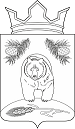 АДМИНИСТРАЦИЯ  НОВОКРИВОШЕИНСКОГО СЕЛЬСКОГО ПОСЕЛЕНИЯ 
ПОСТАНОВЛЕНИЕ29.04.2019											№ 63с. НовокривошеиноКривошеинский районТомская областьО проведении публичных слушаний	В соответствии с решением Совета Новокривошеинского сельского поселения от 11.04.2017 № 204 «Об утверждении Положения о публичных слушаниях в муниципальном образовании Новокривошеинскоесельское поселение»,  решением Совета Новокривошеинского сельского поселения от 29.04.2019 № 109 «О рассмотрении Проекта Устава Новокривошеинского сельского поселения в новой редакции»ПОСТАНОВЛЯЮ:	1. Провести публичные слушания по решению Совета Новокривошеинского сельского поселения  от 29.04.2019  № 109 «О рассмотрении Проекта Устава Новокривошеинского сельского поселения в новой редакции»    «10»  июня 2019 года.	2. Определить место проведения публичных слушаний – здание Администрации Новокривошеинского сельского поселения, расположенное по адресу: Томская область, Кривошеинский район, с. Новокривошеино, ул. Советская, д.1, время проведения – 14.00 часов местного времени.	3. Утвердить состав рабочий группы по проведению публичных слушаний:Глазачева Л.А. – специалист 1 категории - управляющий делами Администрации Новокривошеинского сельского поселения,Шиканова Е.Г.– депутат Совета Новокривошеинского сельского поселения,Процкая О.В.– депутат Совета Новокривошеинского сельского поселения,Мировская Н.В.– депутат Совета Новокривошеинского сельского поселения.	4. С письменными предложениями и замечаниями по изменениям и дополнениям в Устав муниципального образования Новокривошеинского сельского поселения  граждане могут обращаться в рабочую группу по адресу: с. Новокривошеино, ул. Советская, д.1 и по телефонам 4 74 33.Глава Новокривошеинского сельского поселения(Глава Администрации) 						                       А.О. Саяпин					Глазачева4 74 33 